UJI AKTIVITAS ANTIBAKTERI EKSTRAK ETANOL DAUN JUNGRAHAB (Baeckea frutescens L) TERHADAP BAKTERI Staphylococcus aureus DANEscherichia coliSKRIPSIOLEH :LILIS S MALAUNPM : 152114168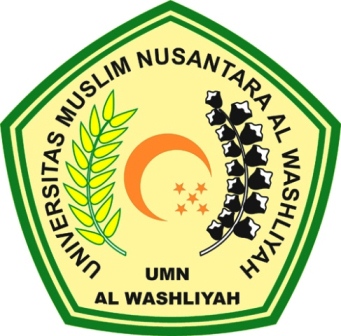 PROGRAM STUDI FARMASIFAKULTAS FARMASIUNIVERSITAS MUSLIM NUSANTARA ALWASHLIYAHMEDAN2020